                                                                                                                      TO BE COMPLETED BY CIMTO:REQUEST FOR CERTIFICATIONI. Applicant  (producer* – importer*)II. Product – binding declaration of package	* delete if not applicableFurthermore, the applicant undertakes to describe a scope of the required certification, i.e. certification system and standards in an attachment.Address for samples delivery: CIMTO, s.r.o., Olbrachtova 1740, 666 03 TIŠNOV, Czech Republic, contact persons: Jiří Cejpek, tel.: +420770160309 or Karel Šindelka, tel.: +420771257219Date:                                         			 ............................................................					             Signature of the applicant’s authorized,  						  stamp of the organizationCheck up by:FIBCGet (date):  Contract for work no.:   Registered name of applicantRegistered name of applicantCompany ID :VAT ID :Address:Address:Address:Bank contact:Bank contact:Bank contact:Statutory representative of the organization:Telephone:e-mail:Telephone:e-mail:An employee authorized to deal with CIMTO:Telephone:e-mail:Telephone:e-mail:Product name:Product name:Product name:Product name:Product name:Product name:Product name:Product name:Product name:Product name:Product name:Construction type:Construction type:Construction type:Construction type:Construction type:Drawing number:Drawing number:Drawing number:Drawing number:Drawing number:Drawing number:Technical description of package: (material, size, closure, inside package, cutting-off, strengthening)Technical description of package: (material, size, closure, inside package, cutting-off, strengthening)Technical description of package: (material, size, closure, inside package, cutting-off, strengthening)Technical description of package: (material, size, closure, inside package, cutting-off, strengthening)Technical description of package: (material, size, closure, inside package, cutting-off, strengthening)Technical description of package: (material, size, closure, inside package, cutting-off, strengthening)Technical description of package: (material, size, closure, inside package, cutting-off, strengthening)Technical description of package: (material, size, closure, inside package, cutting-off, strengthening)Technical description of package: (material, size, closure, inside package, cutting-off, strengthening)Technical description of package: (material, size, closure, inside package, cutting-off, strengthening)Technical description of package: (material, size, closure, inside package, cutting-off, strengthening)Packaging producer: (if the applicant is an importer)Packaging producer: (if the applicant is an importer)Packaging producer: (if the applicant is an importer)Packaging producer: (if the applicant is an importer)Packaging producer: (if the applicant is an importer)Packaging producer: (if the applicant is an importer)Packaging producer: (if the applicant is an importer)Packaging producer: (if the applicant is an importer)Packaging producer: (if the applicant is an importer)Packaging producer: (if the applicant is an importer)Packaging producer: (if the applicant is an importer)Submitted documentation:Submitted documentation:Submitted documentation:Submitted documentation:Submitted documentation:Submitted documentation:Submitted documentation:Submitted documentation:Submitted documentation:Submitted documentation:Submitted documentation:Technical description, drawing, corporate standardsTechnical description, drawing, corporate standardsTechnical description, drawing, corporate standardsTechnical description, drawing, corporate standardsTechnical description, drawing, corporate standardsTechnical description, drawing, corporate standardsTechnical description, drawing, corporate standardsTechnical description, drawing, corporate standardsyes  -  no*yes  -  no*yes  -  no*Catalogues, brochuresCatalogues, brochuresCatalogues, brochuresCatalogues, brochuresCatalogues, brochuresCatalogues, brochuresCatalogues, brochuresCatalogues, brochuresyes  -  no*yes  -  no*yes  -  no*Producer’s quality system certificateProducer’s quality system certificateProducer’s quality system certificateProducer’s quality system certificateProducer’s quality system certificateProducer’s quality system certificateProducer’s quality system certificateProducer’s quality system certificateyes  -  no*yes  -  no*yes  -  no*Test reports (e.g. Cobb 1800) Test reports (e.g. Cobb 1800) Test reports (e.g. Cobb 1800) Test reports (e.g. Cobb 1800) Test reports (e.g. Cobb 1800) Test reports (e.g. Cobb 1800) Test reports (e.g. Cobb 1800) Test reports (e.g. Cobb 1800) yes  -  no*yes  -  no*yes  -  no*Notes: Notes: Notes: Notes: Notes: Notes: Notes: Notes: Notes: Notes: Notes: Packaging size:outerouterinsideinsideinsideinsideinsideconstructionconstructionconstructionWeight:netnettaretaretaretaretaregrossgrossgrossCertificate for:X(I.–III. Packaging group)*X(I.–III. Packaging group)*Y(II.-III. Packaging group)*Y(II.-III. Packaging group)*Y(II.-III. Packaging group)*Y(II.-III. Packaging group)*Y(II.-III. Packaging group)*Z(III. Packaging group)*Z(III. Packaging group)*Z(III. Packaging group)*ČSN, technical conditions and other regulations, under which the packaging is designed and manufactured and especially those that will be state in the certificate:Expected transport chains:Inland non reversible*European continent*European continent*Out of Europ. continent*Out of Europ. continent*Out of Europ. continent*Oversea*Oversea*Oversea*Inland reverse*Expected transport chains:road*train*train*sea*sea*air*air*air*combination*combination*UN code of your:UN code of your:Supposed customer:Supposed customer:Applicant asserts that this declaration contains true information about the test samples submitted for testing and is aware that these data will be included in the test report of the tests carried out, and in the verdict issued by CIMTO, s.r.o.Applicant asserts that this declaration contains true information about the test samples submitted for testing and is aware that these data will be included in the test report of the tests carried out, and in the verdict issued by CIMTO, s.r.o.Applicant asserts that this declaration contains true information about the test samples submitted for testing and is aware that these data will be included in the test report of the tests carried out, and in the verdict issued by CIMTO, s.r.o.Applicant asserts that this declaration contains true information about the test samples submitted for testing and is aware that these data will be included in the test report of the tests carried out, and in the verdict issued by CIMTO, s.r.o.Applicant asserts that this declaration contains true information about the test samples submitted for testing and is aware that these data will be included in the test report of the tests carried out, and in the verdict issued by CIMTO, s.r.o.Applicant asserts that this declaration contains true information about the test samples submitted for testing and is aware that these data will be included in the test report of the tests carried out, and in the verdict issued by CIMTO, s.r.o.Applicant asserts that this declaration contains true information about the test samples submitted for testing and is aware that these data will be included in the test report of the tests carried out, and in the verdict issued by CIMTO, s.r.o.Applicant asserts that this declaration contains true information about the test samples submitted for testing and is aware that these data will be included in the test report of the tests carried out, and in the verdict issued by CIMTO, s.r.o.Applicant asserts that this declaration contains true information about the test samples submitted for testing and is aware that these data will be included in the test report of the tests carried out, and in the verdict issued by CIMTO, s.r.o.Applicant asserts that this declaration contains true information about the test samples submitted for testing and is aware that these data will be included in the test report of the tests carried out, and in the verdict issued by CIMTO, s.r.o.Applicant asserts that this declaration contains true information about the test samples submitted for testing and is aware that these data will be included in the test report of the tests carried out, and in the verdict issued by CIMTO, s.r.o.Date:Date:Date:Stamp and signature:Stamp and signature:Stamp and signature:Stamp and signature:Stamp and signature:Stamp and signature:Stamp and signature:Stamp and signature:Dimensions                                                          cm                                                          cm                                                          cm                                                          cm                                                          cm                                                          cm                                                          cm                                                          cm                                                          cmSWL                 kgSWL                 kgSWL                 kgSWL                 kgSWL                 kgSWL                 kgSWL                 kgSFSFBODYfabricpackpackpackbondedbondedbondedbondedbondedbondedflatflatflatflatflatcircularcircularcircularBODYmass              g/m2              g/m2              g/m2                    g/m2                    g/m2                    g/m2                    g/m2                    g/m2                    g/m2reinforced stripesreinforced stripesreinforced stripesreinforced stripesreinforced stripesreinforced edgesreinforced edgesreinforced edgesBODYsewingto the „U“to the „U“to the „U“from 4 partsfrom 4 partsfrom 4 partsfrom 4 partsfrom 4 partsfrom 4 partsother:other:other:other:other:other:other:other:noteLIDfabricpackpackpackpackpackpackbondedbondedbondedbondedbondedbondedbondedbondedbondedbondedopenLIDmass                                g/m2                                g/m2                                g/m2                                g/m2                                g/m2                                g/m2                                      g/m2                                      g/m2                                      g/m2                                      g/m2                                      g/m2                                      g/m2                                      g/m2                                      g/m2                                      g/m2                                      g/m2--LIDvalveØ          size             cmØ          size             cmØ          size             cmØ          size             cmØ          size             cmØ          size             cmapronapronapronapronsize                          cmsize                          cmsize                          cmsize                          cmsize                          cmsize                          cmsize                          cmnoteBOTTOMfabricpackpackpackpackpackpackpackpackpackbondedbondedbondedbondedbondedbondedbondedbondedBOTTOMmass                                          g/m2                                          g/m2                                          g/m2                                          g/m2                                          g/m2                                          g/m2                                          g/m2                                          g/m2                                          g/m2                                           g/m2                                           g/m2                                           g/m2                                           g/m2                                           g/m2                                           g/m2                                           g/m2                                           g/m2BOTTOMshapeflatsewnsewnsewnsewnconicalconicalconicalconicalconicalcrosscrosscrossother:other:other:other:BOTTOMvalveØ              size                  cmØ              size                  cmØ              size                  cmØ              size                  cmØ              size                  cmØ              size                  cmØ              size                  cmØ              size                  cmØ              size                  cmØ              size                  cmØ              size                  cmØ              size                  cmØ              size                  cmØ              size                  cmØ              size                  cmØ              size                  cmØ              size                  cmnoteSTRAPS (HARNESS)width                 cm                 cm                 cm                 cmsize of sewingsize of sewingsize of sewing                  cm                  cm                  cm                  cm                  cmtype of thread:type of thread:type of thread:type of thread:type of thread:STRAPS (HARNESS)seamHERAKLESHERAKLESHERAKLESHERAKLESADLERADLERADLERDOUBLE NEEDLEDOUBLE NEEDLEDOUBLE NEEDLEDOUBLE NEEDLEDOUBLE NEEDLEother:other:other:other:other:noteTHIMBLEflatflatflatroundroundroundroundroundroundroundroundroundotherotherotherotherotherotherAnother technical data important for design type and for test procedure:Type of FIBC:Another technical data important for design type and for test procedure:Type of FIBC:Another technical data important for design type and for test procedure:Type of FIBC:Another technical data important for design type and for test procedure:Type of FIBC:Another technical data important for design type and for test procedure:Type of FIBC:Another technical data important for design type and for test procedure:Type of FIBC:Another technical data important for design type and for test procedure:Type of FIBC:Another technical data important for design type and for test procedure:Type of FIBC:Another technical data important for design type and for test procedure:Type of FIBC:Another technical data important for design type and for test procedure:Type of FIBC:Another technical data important for design type and for test procedure:Type of FIBC:Another technical data important for design type and for test procedure:Type of FIBC:Another technical data important for design type and for test procedure:Type of FIBC:Another technical data important for design type and for test procedure:Type of FIBC:Another technical data important for design type and for test procedure:Type of FIBC:Another technical data important for design type and for test procedure:Type of FIBC:Another technical data important for design type and for test procedure:Type of FIBC:Another technical data important for design type and for test procedure:Type of FIBC:Another technical data important for design type and for test procedure:Type of FIBC: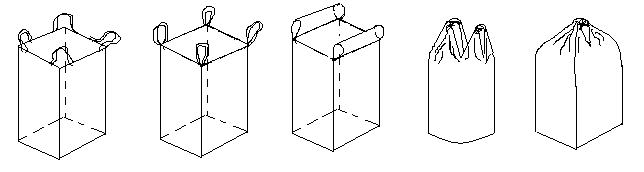 